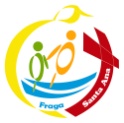 1	Completa con las siguientes palabras.sustancias  –  hidratos de carbono  –  vitaminas  –minerales  –  útiles  –  alimentos·  Los nutrientes son las 	que se encuentranen los  	     y que nos resultan  	  .·   Los principales tipos de nutrientes son las grasas, los 	,las proteínas, las  	     y las sales  	  .2222      2 Observa la fotografía y contesta las siguientes preguntas.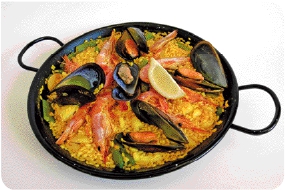 ·  ¿Qué alimentos distingues?	·  ¿Cuál de ellos contiene hidratos de carbono? ·  ¿Y proteínas? ·   Si después de comer este plato quisiéramos tener un aporte de vitaminas,     ¿qué tipo de postre elegirías? ·   ¿Y si prefirieras un postre rico en calcio?  3	3. Relaciona cada fotografía con sus principales características nutricionales.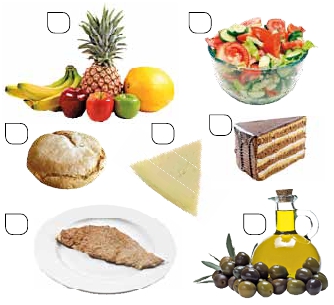 AB·   Nos proporcionan energía.·C	D	EF	G·   Nos ayudan a crecer y a reparar nuestro cuerpo.··  Nos aportan fibra y muchas vitaminas.·4	4. Subraya la parte de cada oración que consideres incorrecta y escríbelade nuevo de forma correcta.·   Las vitaminas son sustancias que tenemos que tomar para estar sanos. Una de ellas, el calcio, es muy importante para la formación de los músculos. ·   Las grasas nos proporcionan energía, aunque menos que los hidratos de carbono. Algunas son de origen animal, como el aceite de oliva, y otras son de origen vegetal,como la mantequilla.·   La fibra nos proporciona energía y materiales de construcción. Se encuentra en las frutas y verduras y en los alimentos integrales..Los hábitos que nos ayudan a cuidar nuestra salud son los siguientes:−  Cuidar nuestra postura para no dañar la espalda.−  Practicar ejercicio físico, para mejorar la salud del cuerpo y la mente.−  Cuidar nuestra higiene, pues evita enfermedades.−  Dedicar tiempo al ocio, a solas, con amigos y en familia.−  Dormir lo suficiente, alrededor de diez horas.1	5. Rodea las posturas correctas y tacha las incorrectas. Luego, explica por quéson correctas las posturas que has elegido.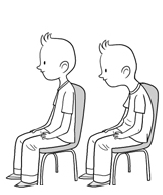 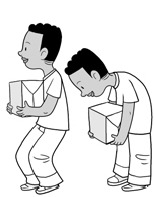 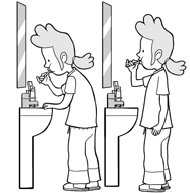 2	6. ¿Cuándo es conveniente lavarse las manos? Tacha la opción incorrecta y copialas correctas para completar la oración.Antes de comerDespués de ir al bañoDespues de jugar con una mascotaAntes de dormirHay que lavarse las manos 	.BLOQUE                                          HABITOS SALUDABLES                                              EJERCICIOS Y TAREASLa dieta es el conjunto de alimentos que ingiere una persona. Es recomendable tomaralimentos variados y reducir el consumo de aquellos que contienen mucha azúcar y grasa.Una dieta saludable tiene que ser suficiente y equilibrada. La rueda de los alimentosnos permite organizar los alimentos y diseñar una dieta adecuada que nosproporcione todos los nutrientes que necesitamos.1	 7. Completa el texto con las siguientes palabras.bebidas  –  conjunto  –  alimentos  –  equilibrada  –  saludableLa dieta es el  	     de todos los  	  , incluyendolas comidas y las  	  , que toma una persona. Una dietadebe ser suficiente y  	  .8. ¿Qué características debe cumplir una dieta suficiente y equilibrada?3	9. Subraya la opción más saludable y explica brevemente el porqué de tu elección.·   Carne roja o carne de ave.·   Aceite de oliva o tocino.           HABITOS SALUDABLES                                              EJERCICIOS Y TAREAS.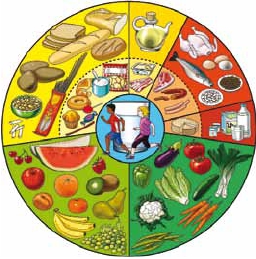 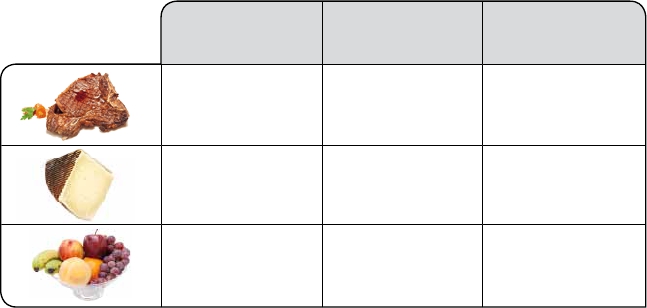 	10. Contesta las siguientes preguntas.·   ¿Qué se representa en la rueda de los alimentos?·   ¿Qué alimentos debemos tomar más? ·   ¿Por qué hay alimentos que se representan más pequeños que otros?·   ¿En qué lugar de la rueda se aconseja beber mucha agua y hacer ejercicio? 	11. Observa las fotografías y completa la tabla.Grupo al queperteneceAlimento ricoen…Consumo ocasionalo diario